Proyecto Escuela de Invierno Villa Ascasubi“Inviernón” 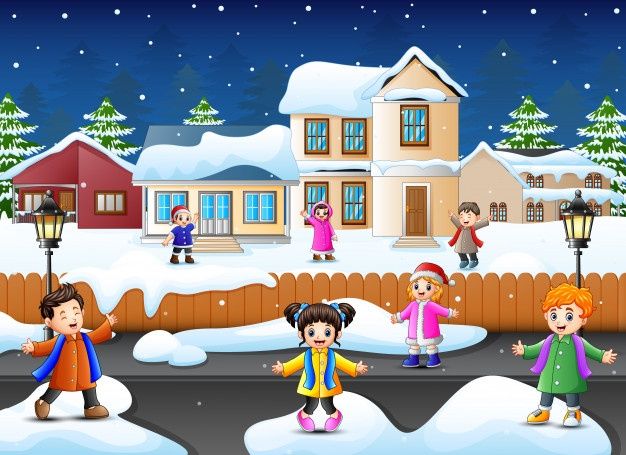 Fundamentación La Escuela de Invierno de Villa Ascasubi ofrece espacios para que niños, niñas y adolescentes compartan, interactúen y sigan aprendiendo durante el receso escolar del año 2022. Estará conformada por las Direcciones de Desarrollo Social (Gabinete Interdisciplinario, Sala Cuna, Apoyo Escolar y Punto Mujer), Cultura, Turismo, Punto Digital y Centro Integrador Comunitario, áreas que estarán a  cargo de la organización, responsabilidad y desarrollo durante el período del 11 al 22 de julio de 2022. La propuesta se basará en actividades culturales, recreativas, educativas, sociales y deportivas, desarrolladas de lunes a viernes en el horario de 14:30 hs a 17:30 hs, en las instalaciones del Centro Integrador Comunitario, desplegándonos en diferentes puntos de la localidad para cada actividad. Dicho proyecto llegará a más de 150 niños de nivel educativo primario. Propósitos del Proyecto:Ofrecer un espacio que favorezca la inclusión social, participativa, de ocio, culturales, recreativas, entre otras  de todos/as los/as alumnos/as que participen en el proyecto.Brindar propuestas de enseñanza, proceso de socialización, participación e inclusión de calidad donde los/as estudiantes sean protagonistas.Generar estrategias para abordar las actividades de una manera pedagógica en las progresiones de los aprendizajes.Promover el desarrollo y conocimiento de las distintas expresiones artísticas, expresivas, culturales y deportivas a través de estrategias recreativas.Colaborar en la construcción y respeto de las normas y reglas de convivencia como elementos fundamentales de la vida en comunidad para poder llevar el desarrollo factible del proyecto, sin complicaciones, ni situaciones problemáticas.Promover el trabajo grupal, fortaleciendo la capacidad de autogestión y los vínculos de solidaridad y confianza.Contribuir al ejercicio de la capacidad de reflexión crítica y de la autonomía.Propiciar un vínculo colaborativo entre el proyecto, la familia y las diferentes direcciones municipales que llevan a cabo el proyecto.Planificación:Se realizará una inscripción previa de los niños para tener conocimiento del alumnado a participar, pudiendo elaborar así y a partir de allí, las actividades. La inscripción será del 4 al 8 de julio de 2022.Dicho proyecto debe contar con el siguiente requisito:Fotocopia de DNI del alumno. Autorizaciones de salidas de los niños. Se hará la apertura de dicha escuela el día 11 de Julio A LAS 14: 30 HS. en las instalaciones del CIC. Todos los días se realizará la merienda seca a los niños, que se encuentren  en situación de vulnerabilidad social o no, garantizando la alimentación adecuada que un niño debe recibir diariamente, según cartilla de merienda PAICOR. Se realizarán diferentes actividades programadas y realizadas por cada dirección y áreas locales municipales.  Las actividades deben estar autorizadas por los padres de los niños junto a las copias de DNI. Actividades semanales. Lunes 11 de julio: Intervención Urbana –CICMartes 12: Actividad deportiva –PlayónMiércoles 13: “Aventura por el balneario” – Sendero BarrancasJueves 14: Cine – CICViernes 15: actividad a confirmar.Lunes 18: Taller de Expresión corporal, combinando el arte, cuerpo, mente y movimientos, actividad organizada por Sala Cuna.Martes 19: Confección de un libro de cuentos, en trabajos grupales, implementando diferentes estrategias para el armado del mismo con historias imaginadas por los niños. Organizado por Apoyo Escolar.Miércoles 20: Jornadas cuido mi cuerpo por medio de diferentes juegos lúdicos y juegos dirigidos. Puesta en escena, organizado por  Punto Mujer.Jueves 21: Encuentros grupales sobre Bullying, organizados por el 50 % del personal del Gabinete Interdisciplinario.Viernes 22: Cierre de Escuela de Invierno.  Fiesta de disfraz a todo ritmo.  Organizado por el otro 50% de profesionales del Gabinete Interdisciplinario.